Vermont BEST/VTPBIS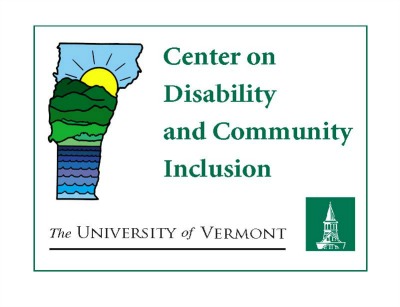 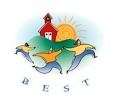 Professional Learning CalendarJuly 2020 - June 2021 (as of March 31, 2021)The following learning opportunities and related costs are eligible for BEST/Act 230 funding. Given the unpredictability of Vermont learning environments, all 2020-21 events will be online. Our registration and billing system has also changed. If you have any questions about the new registration process, contact Anne Dubie.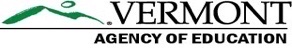 Professional Learning OpportunitiesProfessional Learning OpportunitiesProfessional Learning OpportunitiesProfessional Learning OpportunitiesDate Month Fee (per person)Fee (per person)August – These events have passed – links for recorded webinars below:11Understanding Universal Screening for Social, Emotional, and Behavioral Risks and Strengths and Key Considerations for COVID-19Recorded Webinar FREEFREE12Crisis Prevention Forum and Discussion: Returning to School In the COVID-19 EraRecorded Webinar FREEFREE14Social Emotional Learning and Wellness Considerations for the FallRecorded Webinar FREEFREESeptember9Navigating SWIS WebinarRecorded WebinarFREEFREE10VTPBIS Coordinators “Welcome Back” WebinarRecorded WebinarFREEFREE11Navigating SWIS-CICO WebinarPBIS Apps CICO SWIS TutorialFREEFREE15PBIS in 60 Minutes: Introduction to PBIS WebinarRecorded WebinarFREEFREE18Rule 4500: The Use of Restraint and Seclusion in Vermont Schools WebinarRecorded WebinarFREEFREE23Applying the Check-in/Check-out Intervention to Meet Different Needs in Different Environments WebinarRecorded WebinarFREEFREEOctober7VTPBIS Annual Forum (Virtual)Please make inquiries re: recordings to Anne Dubie$80$8019Relationship Building & De-escalation Skills (Virtual)Please make inquiries re: recordings to Anne DubieFREEFREE20Data Day WebinarRecorded Webinar – part 1, Recorded Webinar – part 2FREEFREE28Restorative Practices within MTSS (Virtual)Recorded WebinarFREEFREENovember4 & 18 & 12/2Functional Behavioral Assessment & Behavior Support Planning (FBA/BSP) (Virtual) $130$1306 CANCELLED - Data Day (Full Day)17Virtual CPI De-Escalation Skills TrainingPlease make inquiries re: recordings to Anne DubieFREE FREE December3Bullying Prevention within PBIS WebinarDetails & Registration: https://zoom.us/meeting/register/tJwvd-mhqDwtH9VHTL-8WvJwfTbBQWAJ3ydlFREEFREE4Universal Screening WebinarDetails & Registration: https://zoom.us/meeting/register/tJIpdOChqTsuHtY5UuemSbq-q2qe62Byp0PoFREEFREEJanuary/February14VTPBIS Coordinators Learning and Networking WebinarDetails & Registration: https://na.eventscloud.com/ereg/index.php?eventid=590293& FREEFREE19VTPBIS Universal (Tier 1) Orientation WebinarDetails & Registration: https://zoom.us/meeting/register/tJwkcOGhrT0sGtd7fp0CEJQkI0AIU-cWHcH_ FREEFREE20VTPBIS Targeted (Tier 2) Orientation WebinarDetails & Registration: https://zoom.us/meeting/register/tJAvd-qsrzwoGtG2l1CpW6k-JBXgGJRA0JCZ FREEFREE21VTPBIS Intensive (Tier 3) Orientation WebinarDetails & Registration: https://zoom.us/meeting/register/tJUqdu2srTopE9KeFFvYl-Ycp9l5X2d10Rqq FREEFREE27Accessing, Completing, and Analyzing Results of the Tiered Fidelity Inventory (TFI), Self-Assessment Survey (SAS), and School Climate Survey WebinarDetails & Registration: https://na.eventscloud.com/ereg/index.php?eventid=590389& FREEFREEJan 28 Feb 11March 10Functional Behavioral Assessment & Behavior Support Planning (FBA/BSP) (Virtual)Details & Registration: https://na.eventscloud.com/ereg/index.php?eventid=584494& $130$130March    18Understanding Trauma within a PBIS Framework WebinarDetails & Registration: https://zoom.us/meeting/register/tJUrcOuvpzMtHd1dW1ozytehg5dUJfFoJvHjFREEFREE24Virtual CPI De-escalation Skills TrainingDetails & Registration: https://na.eventscloud.com/ereg/index.php?eventid=590436& April1 & 2VTPBIS Virtual Universal (Tier 1) Leadership Team Training (2 Days, including Team Time) - Limited free coaching available to assist with installationDetails & Registration: https://na.eventscloud.com/ereg/index.php?eventid=590220& $125/person$125/person1 & 2VTPBIS Virtual Targeted (Tier 2) Leadership Team Training (2 Days, including Team Time) - Limited free coaching available to assist with installationDetails & Registration: https://na.eventscloud.com/ereg/index.php?eventid=590176& $125/person$125/person1 & 2VTPBIS Virtual Intensive (Tier 3) Leadership Team Training (2 Days, including Team Time) - Limited free coaching available to assist with installationDetails & Registration: https://na.eventscloud.com/ereg/index.php?eventid=590026& $125/person$125/person1 & 2VTPBIS Virtual Refresher Leadership Team Training (2 Days, including Team Time) Details & Registration: https://na.eventscloud.com/ereg/index.php?eventid=590134& $125/person$125/person6CANCELLED - VTPBIS Universal (Tier 1) Orientation WebinarDetails & RegistrationFREEFREE7VTPBIS Targeted (Tier 2) Orientation WebinarDetails & Registration: https://zoom.us/meeting/register/tJIrfuCqrDkrHtxGB5JnBxcHoNEa2RDqrinqFREEFREE8CANCELLED - VTPBIS Intensive (Tier 3) Orientation WebinarDetails & Registration FREEFREEMay6VTPBIS Coordinators Learning and Networking WebinarDetails & Registration: https://na.eventscloud.com/ereg/index.php?eventid=590375& FREEFREEJune 21-24BEST/VTmtss Virtual Summer Institute - (4 Days)Details & Registration: https://www.uvm.edu/cess/cdci/best/vtmtss-summer-institute$250$250Professional Learning Opportunities Available Upon Request:Professional Learning Opportunities Available Upon Request:Professional Learning Opportunities Available Upon Request:Professional Learning Opportunities Available Upon Request:The following opportunities are also available to schools upon request.The following opportunities are also available to schools upon request.The following opportunities are also available to schools upon request.The following opportunities are also available to schools upon request.Crisis Prevention & Intervention (CPI) – For more information, contact sherry.schoenberg@uvm.edu.Crisis Prevention & Intervention (CPI) – For more information, contact sherry.schoenberg@uvm.edu.Crisis Prevention & Intervention (CPI) – For more information, contact sherry.schoenberg@uvm.edu.Team-Initiated Problem Solving (TIPS) – For more information, contact sherry.schoenberg@uvm.edu.Team-Initiated Problem Solving (TIPS) – For more information, contact sherry.schoenberg@uvm.edu.Team-Initiated Problem Solving (TIPS) – For more information, contact sherry.schoenberg@uvm.edu.$80/hour, plus mileage I-SWIS - Contact sherry.schoenberg@uvm.edu.I-SWIS - Contact sherry.schoenberg@uvm.edu.I-SWIS - Contact sherry.schoenberg@uvm.edu.FREEVTPBIS Coaching and Training at your School/SU/SD – SUs/SDs will contract directly with State-Approved VTPBIS Coaches. For more information, go to: https://www.pbisvermont.org/support-roles/coaches/VTPBIS Coaching and Training at your School/SU/SD – SUs/SDs will contract directly with State-Approved VTPBIS Coaches. For more information, go to: https://www.pbisvermont.org/support-roles/coaches/VTPBIS Coaching and Training at your School/SU/SD – SUs/SDs will contract directly with State-Approved VTPBIS Coaches. For more information, go to: https://www.pbisvermont.org/support-roles/coaches/$80/hour, plus mileage Life Space Crisis Intervention (LSCI) Course – Interested? Contact Ken Kramberg at kenkramberg@gmail.com Life Space Crisis Intervention (LSCI) Course – Interested? Contact Ken Kramberg at kenkramberg@gmail.com Life Space Crisis Intervention (LSCI) Course – Interested? Contact Ken Kramberg at kenkramberg@gmail.com National and State-Level Events: National and State-Level Events: National and State-Level Events: National and State-Level Events: National PBIS Leadership Forum – Oct. 21-23, 2020, Virtual - http://www.pbisforum.org/National PBIS Leadership Forum – Oct. 21-23, 2020, Virtual - http://www.pbisforum.org/National PBIS Leadership Forum – Oct. 21-23, 2020, Virtual - http://www.pbisforum.org/National PBIS Leadership Forum – Oct. 21-23, 2020, Virtual - http://www.pbisforum.org/Association for Positive Behavior Support (APBS) Conference – March 17-19, 2021, Virtual - www.apbs.org Association for Positive Behavior Support (APBS) Conference – March 17-19, 2021, Virtual - www.apbs.org Association for Positive Behavior Support (APBS) Conference – March 17-19, 2021, Virtual - www.apbs.org Association for Positive Behavior Support (APBS) Conference – March 17-19, 2021, Virtual - www.apbs.org Related Costs: Related Costs: Related Costs: Related Costs: Data Collection and Reporting System - PBIS School-Wide Information System (SWIS): SWIS - $350; SWIS & SWIS-CICO - $460; SWIS, SWIS-CICO, & I-SWIS -$570 Data Collection and Reporting System - PBIS School-Wide Information System (SWIS): SWIS - $350; SWIS & SWIS-CICO - $460; SWIS, SWIS-CICO, & I-SWIS -$570 Data Collection and Reporting System - PBIS School-Wide Information System (SWIS): SWIS - $350; SWIS & SWIS-CICO - $460; SWIS, SWIS-CICO, & I-SWIS -$570 Data Collection and Reporting System - PBIS School-Wide Information System (SWIS): SWIS - $350; SWIS & SWIS-CICO - $460; SWIS, SWIS-CICO, & I-SWIS -$570 Mileage to travel to events @ $.575/mile (state-approved rate) Mileage to travel to events @ $.575/mile (state-approved rate) Mileage to travel to events @ $.575/mile (state-approved rate) Mileage to travel to events @ $.575/mile (state-approved rate) Evening meals @ $13 per person (state-approved rate) Evening meals @ $13 per person (state-approved rate) Evening meals @ $13 per person (state-approved rate) Evening meals @ $13 per person (state-approved rate) Overnight lodging for double occupancy (approximately $160.00) Overnight lodging for double occupancy (approximately $160.00) Overnight lodging for double occupancy (approximately $160.00) Overnight lodging for double occupancy (approximately $160.00) 